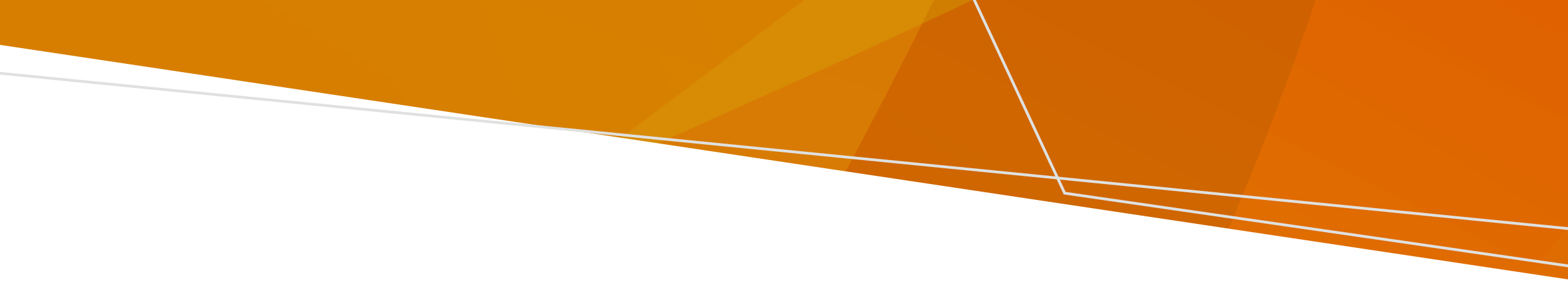 Кога се враќате во област во која имало поплава, диви животни - вклучително глодачи, змии или пајаци - може да останале затворени во вашата куќа, шупа или градина. Справување со змии Кога сте надвор: носете цврсти чизми, ракавици и долги пантолони за да си ги заштитите нозетеособено внимавајте на рацете и нозете кога расчистувате после поплаваако видите змија, повлечете се и дозволете ѝ да замине - не ја допирајтевнимавајте на змиите што пливаат во водата треба да го отстраните ѓубрето околу куќата, зашто може да привлекува змии, пајаци и глодачи.Ако најдете змија во вашата куќа, не паничете, повлечете се полека и дозволете ѝ да замине. Не ја допирајте. Јавете се на Министерството за природна околина, земја, вода и планирање (Department of Environment, Land, Water and Planning) на 136 186 за список на заловувачи на змии во вашата област. Ако ве касне змија: не ја мијте кожата околу каснатото местоостанете мирни и побарајте итна медицинска помош на 000легнете или седнете, при што каснатото место треба да биде пониско од вашето срце. покријте го местото со чиста и сува преврска. Ако е можно, се препорачува стегнување со завој околу каснатото место.запишете го времето на каснувањето и кога е ставен завојот. не ја стегајте раката или ногата со ремен или нешто слично над каснатото место, не ја засекувајте раната за да излезе отровот и не се обидувајте да го ишмукате отровот од раната.Справување со пајаци Ако ве касне пајак: измијте го местото и ставете облоги од мраз (ice packs) заради смирување на болката не го притискајте местото веднаш побарајте медицинска помош ако ве каснал пајак со црвен грб (redback spider) или ако симптомите се влошуваат. Справување со глодачи и инсектиГлодачите, како што се глувците и стаорците, пренесуваат заразни болести. Треба да ја отстраните храната и другите работи во кои може да се кријат глодачи. Исфрлете го ѓубрето и ставете капак на кантата за отпад. Ако е потребно, на суви места ставете стапици за глодачи. Држете се настрана од застојана вода, бидејќи во неа се размножуваат комарци. Покривајте го телото што е можно повеќе и користете средства против комарци (mosquito repellent). Мувите пренесуваат заразни болести. Веднаш исчистете ги остатоците од храна затоа што во нив се размножуваат муви. Ако ве каснало или повредило животно или ве каснал инсект, побарајте совет од вашиот доктор или јавете се на NURSE-ON-CALL 24 часа дневно, 7 дена во неделата, на 1300 60 60 24.За да ја добиете оваа публикација во достапен формат, пратете имејл на pph.communications@health.vic.gov.au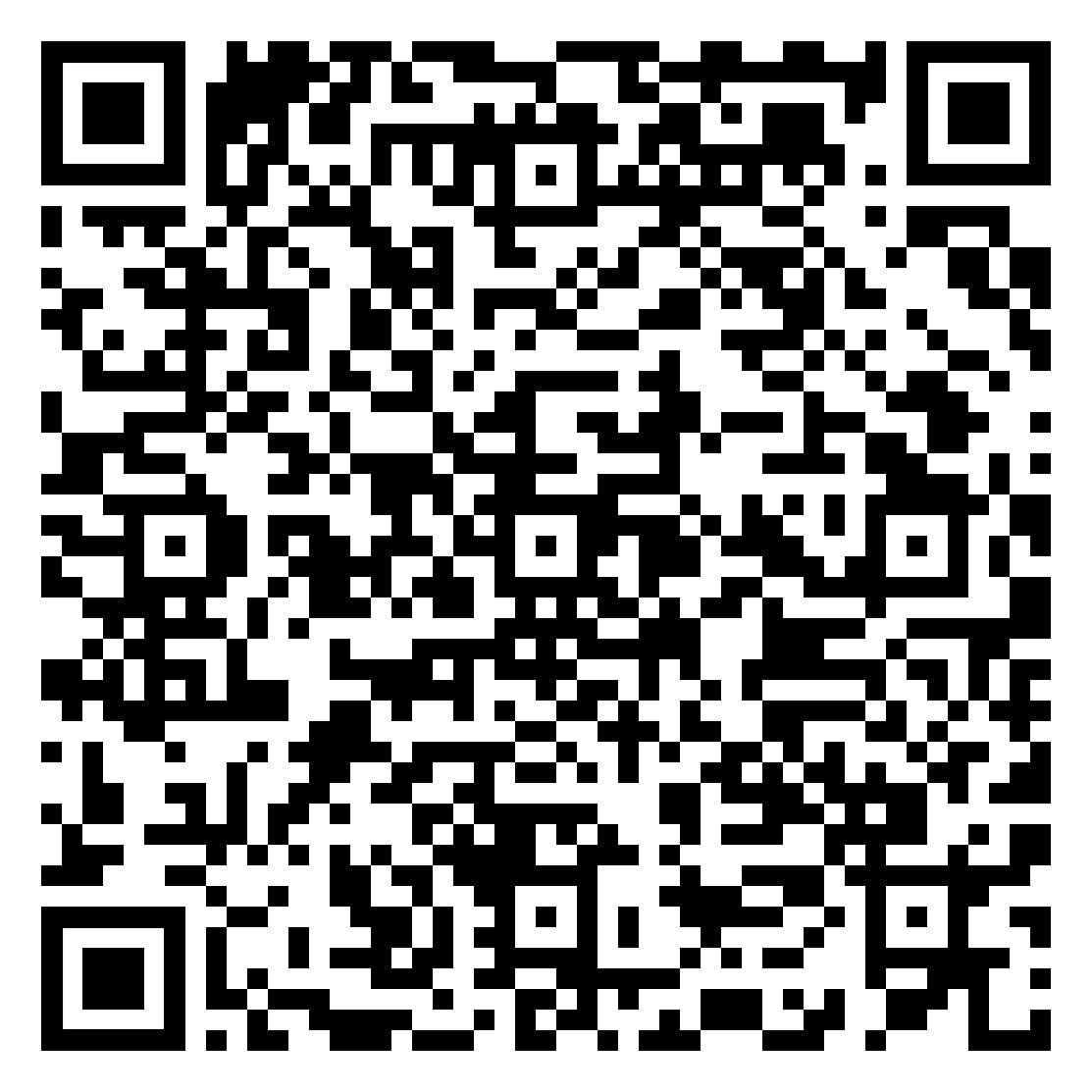 Поплави - опасности од животни и инсектиИнформации како да се постапува во врска со животни и инсекти после поплаваMacedonian | MакедонскиOFFICIAL